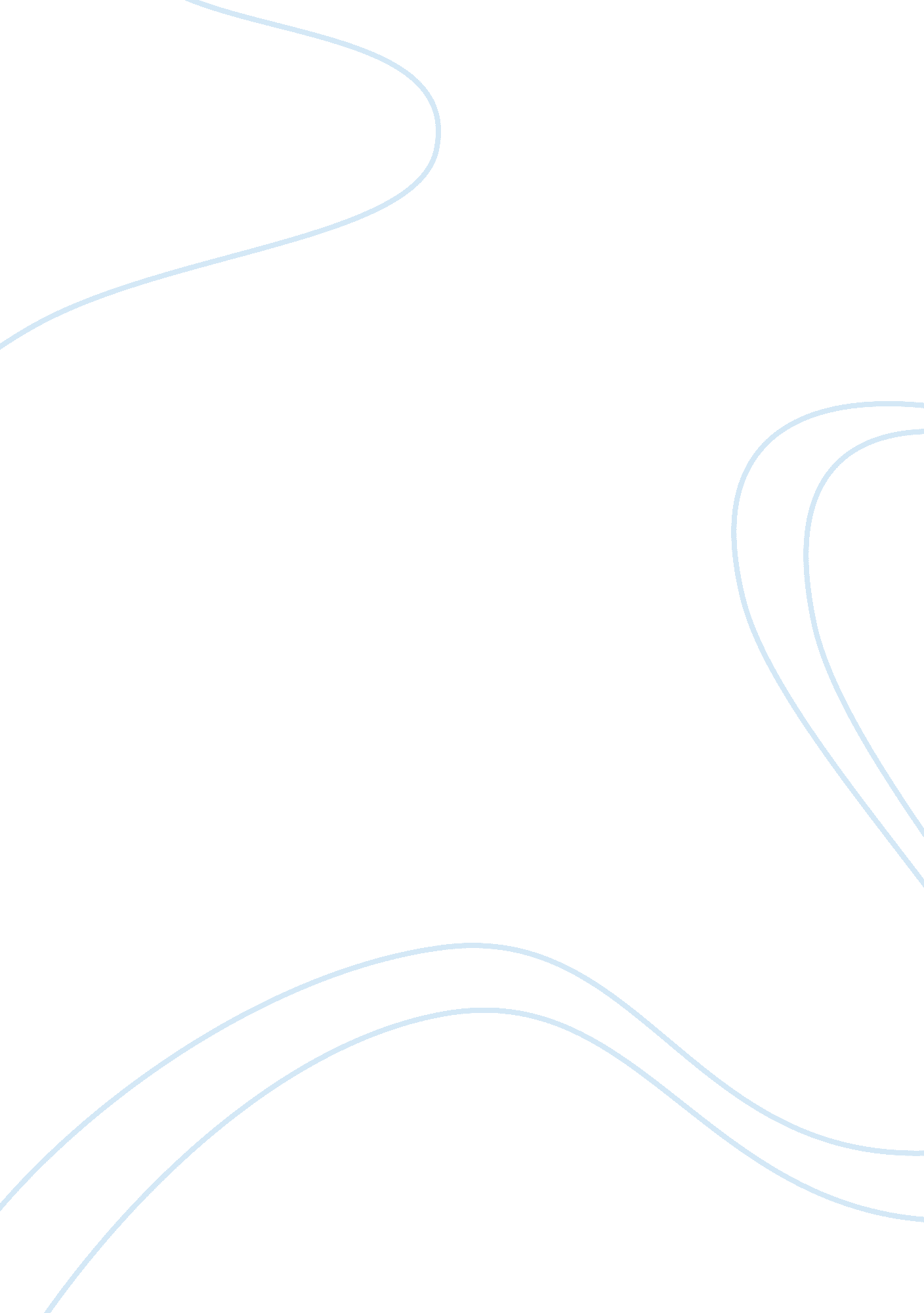 Define the word ( not asking dictionary definitions)History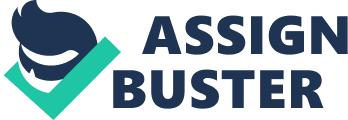 Word Word Sublime Sublime implies the beauty. Thus, the word indicates a new form of critical thinking and unique value of the American politics. Sublime represents the collection of different historical features of American history. These include the scientists and scholars who are actively involved in providing knowledge and information on American cultural practices. The word also depicts the natural changes and technological advancements, which America has attained with passage of time. Sublime also depicts the artistic nature of America. This is the collection of different artistic features and artists who are involved in providing a beautiful nature of the American culture and life. Hence, sublime is like a documentary, which has a collection of the art, music, technology, nature, lifestyle and culture of the America. Such include the technological and natural changes as represented by the artists in different forms. 
Representation 
As used in the readings, representation means a depiction of ideas in visual arts and literature. Such include the depiction of ethical concerns of the Americans in literature. Thus, representation provides a unique form of non-verbal communication where pictures, images and literature act as the key substitutes of imagined or remembered things in America (David, 1986). Representation gives meaning and a sense of appreciation of the things, which individuals in their current state are not able to perceive or see. It is vital for representation to occur throughout in artwork to ensure that people can have an actual depiction of the things, which they cannot see in their current physical environment. 
References 
David, E. (1986). The American Sublime. United States of America. 